Resolução n.869 - CONSUN, de 23.01.2024 – AnexoANEXO IIIPLANO DE TRABALHO DO PROJETO** Até 15%, devidamente especificada via precificação apresentada pela Fundação           .VII   FISCALIZAÇÃOFica designado                                                  , matrícula SIAPE nº                                , lotado no                                            , como Fiscal do presente Contrato.Parágrafo Primeiro. No acompanhamento e fiscalização do objeto serão verificados pelo fiscal acima identificado:- a comprovação da boa e regular aplicação dos recursos, na forma da legislação aplicável;- a compatibilidade entre a execução do objeto e o que foi estabelecido no Plano deTrabalho;- o cumprimento das metas do Plano de Trabalho nas condições estabelecidas.VIII - DECLARAÇÕESDeclaro, para os devidos fins de direito, na função de Coordenador do Projeto relacionado  ao  presente  Projeto  Básico,  que  não possuo  cônjuge,  companheiro  ou parentes em linha reta, colateral ou por afinidade, até o 3º grau, não pertencentes ao quadro da UFPA, como integrante da equipe técnica.                                  de               de 20Nome/Assinatura                SIAPE               CPF                           DataProfessor CoordenadorDeclaro, para os devidos fins de direito, na função de Fiscal do Contrato do projeto emtela que não receberei pagamentos, bolsas ou quaisquer outro valor com recursos doNome/AssinaturaFiscal do Contrato                                 de              de 20   . SIAPE                 CPF                                 DataBelém,   de                     de 20    .De acordo,Diretor Executivo    Fundação                                              Reitor da UFPAI   DADOS CADASTRAISI   DADOS CADASTRAISI   DADOS CADASTRAISI   DADOS CADASTRAISI   DADOS CADASTRAISI   DADOS CADASTRAISI   DADOS CADASTRAISI   DADOS CADASTRAISI   DADOS CADASTRAISI   DADOS CADASTRAISI   DADOS CADASTRAISI   DADOS CADASTRAISI   DADOS CADASTRAISI   DADOS CADASTRAISI   DADOS CADASTRAISTIPO DE INSTRUMENTO PROCESSUAL: CONTRATOTIPO DE INSTRUMENTO PROCESSUAL: CONTRATOTIPO DE INSTRUMENTO PROCESSUAL: CONTRATOTIPO DE INSTRUMENTO PROCESSUAL: CONTRATOTIPO DE INSTRUMENTO PROCESSUAL: CONTRATOTIPO DE INSTRUMENTO PROCESSUAL: CONTRATOTIPO DE INSTRUMENTO PROCESSUAL: CONTRATOTIPO DE INSTRUMENTO PROCESSUAL: CONTRATOTIPO DE INSTRUMENTO PROCESSUAL: CONTRATOTIPO DE INSTRUMENTO PROCESSUAL: CONTRATOTIPO DE INSTRUMENTO PROCESSUAL: CONTRATOTIPO DE INSTRUMENTO PROCESSUAL: CONTRATOTIPO DE INSTRUMENTO PROCESSUAL: CONTRATOTIPO DE INSTRUMENTO PROCESSUAL: CONTRATOTIPO DE INSTRUMENTO PROCESSUAL: CONTRATOPARTE 1PARTE 1PARTE 1PARTE 1PARTE 1PARTE 1PARTE 1PARTE 1PARTE 1PARTE 1PARTE 1PARTE 1PARTE 1PARTE 1PARTE 11   TIPOCONTRATANTE1   TIPOCONTRATANTE2    RAZÃO SOCIAL:UNIVERSIDADE FEDERAL DO PARÁ2    RAZÃO SOCIAL:UNIVERSIDADE FEDERAL DO PARÁ2    RAZÃO SOCIAL:UNIVERSIDADE FEDERAL DO PARÁ2    RAZÃO SOCIAL:UNIVERSIDADE FEDERAL DO PARÁ2    RAZÃO SOCIAL:UNIVERSIDADE FEDERAL DO PARÁ2    RAZÃO SOCIAL:UNIVERSIDADE FEDERAL DO PARÁ2    RAZÃO SOCIAL:UNIVERSIDADE FEDERAL DO PARÁ2    RAZÃO SOCIAL:UNIVERSIDADE FEDERAL DO PARÁ2    RAZÃO SOCIAL:UNIVERSIDADE FEDERAL DO PARÁ2    RAZÃO SOCIAL:UNIVERSIDADE FEDERAL DO PARÁ3 - CNPJ34.621.748/0001-233 - CNPJ34.621.748/0001-233 - CNPJ34.621.748/0001-234   ENDEREÇO/ SEDE (AV., RUA, Nº, BAIRRO):RUA AUGUSTO CÔRREA, S/N - CIDADE UNIVERSITÁRIA JOSÉ DASILVEIRA NETTO - BAIRRO: GUAMÁ4   ENDEREÇO/ SEDE (AV., RUA, Nº, BAIRRO):RUA AUGUSTO CÔRREA, S/N - CIDADE UNIVERSITÁRIA JOSÉ DASILVEIRA NETTO - BAIRRO: GUAMÁ4   ENDEREÇO/ SEDE (AV., RUA, Nº, BAIRRO):RUA AUGUSTO CÔRREA, S/N - CIDADE UNIVERSITÁRIA JOSÉ DASILVEIRA NETTO - BAIRRO: GUAMÁ4   ENDEREÇO/ SEDE (AV., RUA, Nº, BAIRRO):RUA AUGUSTO CÔRREA, S/N - CIDADE UNIVERSITÁRIA JOSÉ DASILVEIRA NETTO - BAIRRO: GUAMÁ4   ENDEREÇO/ SEDE (AV., RUA, Nº, BAIRRO):RUA AUGUSTO CÔRREA, S/N - CIDADE UNIVERSITÁRIA JOSÉ DASILVEIRA NETTO - BAIRRO: GUAMÁ4   ENDEREÇO/ SEDE (AV., RUA, Nº, BAIRRO):RUA AUGUSTO CÔRREA, S/N - CIDADE UNIVERSITÁRIA JOSÉ DASILVEIRA NETTO - BAIRRO: GUAMÁ4   ENDEREÇO/ SEDE (AV., RUA, Nº, BAIRRO):RUA AUGUSTO CÔRREA, S/N - CIDADE UNIVERSITÁRIA JOSÉ DASILVEIRA NETTO - BAIRRO: GUAMÁ4   ENDEREÇO/ SEDE (AV., RUA, Nº, BAIRRO):RUA AUGUSTO CÔRREA, S/N - CIDADE UNIVERSITÁRIA JOSÉ DASILVEIRA NETTO - BAIRRO: GUAMÁ4   ENDEREÇO/ SEDE (AV., RUA, Nº, BAIRRO):RUA AUGUSTO CÔRREA, S/N - CIDADE UNIVERSITÁRIA JOSÉ DASILVEIRA NETTO - BAIRRO: GUAMÁ4   ENDEREÇO/ SEDE (AV., RUA, Nº, BAIRRO):RUA AUGUSTO CÔRREA, S/N - CIDADE UNIVERSITÁRIA JOSÉ DASILVEIRA NETTO - BAIRRO: GUAMÁ4   ENDEREÇO/ SEDE (AV., RUA, Nº, BAIRRO):RUA AUGUSTO CÔRREA, S/N - CIDADE UNIVERSITÁRIA JOSÉ DASILVEIRA NETTO - BAIRRO: GUAMÁ4   ENDEREÇO/ SEDE (AV., RUA, Nº, BAIRRO):RUA AUGUSTO CÔRREA, S/N - CIDADE UNIVERSITÁRIA JOSÉ DASILVEIRA NETTO - BAIRRO: GUAMÁ4   ENDEREÇO/ SEDE (AV., RUA, Nº, BAIRRO):RUA AUGUSTO CÔRREA, S/N - CIDADE UNIVERSITÁRIA JOSÉ DASILVEIRA NETTO - BAIRRO: GUAMÁ4   ENDEREÇO/ SEDE (AV., RUA, Nº, BAIRRO):RUA AUGUSTO CÔRREA, S/N - CIDADE UNIVERSITÁRIA JOSÉ DASILVEIRA NETTO - BAIRRO: GUAMÁ4   ENDEREÇO/ SEDE (AV., RUA, Nº, BAIRRO):RUA AUGUSTO CÔRREA, S/N - CIDADE UNIVERSITÁRIA JOSÉ DASILVEIRA NETTO - BAIRRO: GUAMÁ5   CIDADE / ESTADOBELÉM   PARÁ5   CIDADE / ESTADOBELÉM   PARÁ5   CIDADE / ESTADOBELÉM   PARÁ5   CIDADE / ESTADOBELÉM   PARÁ6 - CEP66075-1106 - CEP66075-1106 - CEP66075-1106 - CEP66075-1106 - CEP66075-1107 - DDD/TELEFON91-3201-71147 - DDD/TELEFON91-3201-71147 - DDD/TELEFON91-3201-71147 - DDD/TELEFON91-3201-71147 - DDD/TELEFON91-3201-71148 - FAX9 - NOME DO REPRESENTANTE LEGAL9 - NOME DO REPRESENTANTE LEGAL9 - NOME DO REPRESENTANTE LEGAL9 - NOME DO REPRESENTANTE LEGAL9 - NOME DO REPRESENTANTE LEGAL9 - NOME DO REPRESENTANTE LEGAL9 - NOME DO REPRESENTANTE LEGAL9 - NOME DO REPRESENTANTE LEGAL9 - NOME DO REPRESENTANTE LEGAL10 - CPF:10 - CPF:10 - CPF:10 - CPF:10 - CPF:10 - CPF:11 - CI./ÓRGÃO EXPEDIDOR11 - CI./ÓRGÃO EXPEDIDOR11 - CI./ÓRGÃO EXPEDIDOR11 - CI./ÓRGÃO EXPEDIDOR11 - CI./ÓRGÃO EXPEDIDOR12   CARGOREITOR12   CARGOREITOR12   CARGOREITOR12   CARGOREITOR12   CARGOREITOR13 - DATA VENC. MANDATO13 - DATA VENC. MANDATO13 - DATA VENC. MANDATO13 - DATA VENC. MANDATO13 - DATA VENC. MANDATOCOORDENADORCOORDENADORCOORDENADORCOORDENADORCOORDENADORCOORDENADORCOORDENADORCOORDENADORCOORDENADORCOORDENADORCOORDENADORCOORDENADORCOORDENADORCOORDENADORCOORDENADOR14 - NOME DO COORDENADOR14 - NOME DO COORDENADOR14 - NOME DO COORDENADOR14 - NOME DO COORDENADOR14 - NOME DO COORDENADOR14 - NOME DO COORDENADOR14 - NOME DO COORDENADOR14 - NOME DO COORDENADOR14 - NOME DO COORDENADOR14 - NOME DO COORDENADOR14 - NOME DO COORDENADOR15 - CPF15 - CPF15 - CPF15 - CPF16 - ENDEREÇO ELETRÔNICO (e-mail)16 - ENDEREÇO ELETRÔNICO (e-mail)16 - ENDEREÇO ELETRÔNICO (e-mail)16 - ENDEREÇO ELETRÔNICO (e-mail)16 - ENDEREÇO ELETRÔNICO (e-mail)16 - ENDEREÇO ELETRÔNICO (e-mail)16 - ENDEREÇO ELETRÔNICO (e-mail)17  MATRÍCULASIAPE:17  MATRÍCULASIAPE:17  MATRÍCULASIAPE:17  MATRÍCULASIAPE:17  MATRÍCULASIAPE:17  MATRÍCULASIAPE:18-TELEFONES18-TELEFONES19   UNIDADE/SUBUNIDADE RESPONSÁVEL19   UNIDADE/SUBUNIDADE RESPONSÁVEL19   UNIDADE/SUBUNIDADE RESPONSÁVEL19   UNIDADE/SUBUNIDADE RESPONSÁVEL19   UNIDADE/SUBUNIDADE RESPONSÁVEL19   UNIDADE/SUBUNIDADE RESPONSÁVEL19   UNIDADE/SUBUNIDADE RESPONSÁVEL19   UNIDADE/SUBUNIDADE RESPONSÁVEL19   UNIDADE/SUBUNIDADE RESPONSÁVEL19   UNIDADE/SUBUNIDADE RESPONSÁVEL19   UNIDADE/SUBUNIDADE RESPONSÁVEL19   UNIDADE/SUBUNIDADE RESPONSÁVEL19   UNIDADE/SUBUNIDADE RESPONSÁVEL19   UNIDADE/SUBUNIDADE RESPONSÁVEL19   UNIDADE/SUBUNIDADE RESPONSÁVELFISCALFISCALFISCALFISCALFISCALFISCALFISCALFISCALFISCALFISCALFISCALFISCALFISCALFISCALFISCAL20 - NOME DO FISCAL20 - NOME DO FISCAL20 - NOME DO FISCAL20 - NOME DO FISCAL20 - NOME DO FISCAL20 - NOME DO FISCAL20 - NOME DO FISCAL20 - NOME DO FISCAL20 - NOME DO FISCAL20 - NOME DO FISCAL20 - NOME DO FISCAL21 - CPF21 - CPF21 - CPF21 - CPF22 - ENDEREÇO ELETRÔNICO(e-mail)22 - ENDEREÇO ELETRÔNICO(e-mail)22 - ENDEREÇO ELETRÔNICO(e-mail)22 - ENDEREÇO ELETRÔNICO(e-mail)22 - ENDEREÇO ELETRÔNICO(e-mail)22 - ENDEREÇO ELETRÔNICO(e-mail)23  MATRÍCULASIAPE:23  MATRÍCULASIAPE:23  MATRÍCULASIAPE:23  MATRÍCULASIAPE:23  MATRÍCULASIAPE:23  MATRÍCULASIAPE:23  MATRÍCULASIAPE:24-TELEFONES:24-TELEFONES:25   UNIDADE/SUBUNIDADE RESPONSÁVEL25   UNIDADE/SUBUNIDADE RESPONSÁVEL25   UNIDADE/SUBUNIDADE RESPONSÁVEL25   UNIDADE/SUBUNIDADE RESPONSÁVEL25   UNIDADE/SUBUNIDADE RESPONSÁVEL25   UNIDADE/SUBUNIDADE RESPONSÁVEL25   UNIDADE/SUBUNIDADE RESPONSÁVEL25   UNIDADE/SUBUNIDADE RESPONSÁVEL25   UNIDADE/SUBUNIDADE RESPONSÁVEL25   UNIDADE/SUBUNIDADE RESPONSÁVEL25   UNIDADE/SUBUNIDADE RESPONSÁVEL25   UNIDADE/SUBUNIDADE RESPONSÁVEL25   UNIDADE/SUBUNIDADE RESPONSÁVEL25   UNIDADE/SUBUNIDADE RESPONSÁVEL25   UNIDADE/SUBUNIDADE RESPONSÁVELPARTE 2PARTE 2PARTE 2PARTE 2PARTE 2PARTE 2PARTE 2PARTE 2PARTE 2PARTE 2PARTE 2PARTE 2PARTE 2PARTE 2PARTE 21   TIPOCONTRATADA2    RAZÃO SOCIAL2    RAZÃO SOCIAL2    RAZÃO SOCIAL2    RAZÃO SOCIAL2    RAZÃO SOCIAL2    RAZÃO SOCIAL2    RAZÃO SOCIAL2    RAZÃO SOCIAL2    RAZÃO SOCIAL2    RAZÃO SOCIAL2    RAZÃO SOCIAL2    RAZÃO SOCIAL3    CNPJ3    CNPJ4   ENDEREÇO/ SEDE (AV., RUA, Nº, BAIRRO):4   ENDEREÇO/ SEDE (AV., RUA, Nº, BAIRRO):4   ENDEREÇO/ SEDE (AV., RUA, Nº, BAIRRO):4   ENDEREÇO/ SEDE (AV., RUA, Nº, BAIRRO):4   ENDEREÇO/ SEDE (AV., RUA, Nº, BAIRRO):4   ENDEREÇO/ SEDE (AV., RUA, Nº, BAIRRO):4   ENDEREÇO/ SEDE (AV., RUA, Nº, BAIRRO):4   ENDEREÇO/ SEDE (AV., RUA, Nº, BAIRRO):4   ENDEREÇO/ SEDE (AV., RUA, Nº, BAIRRO):4   ENDEREÇO/ SEDE (AV., RUA, Nº, BAIRRO):4   ENDEREÇO/ SEDE (AV., RUA, Nº, BAIRRO):4   ENDEREÇO/ SEDE (AV., RUA, Nº, BAIRRO):4   ENDEREÇO/ SEDE (AV., RUA, Nº, BAIRRO):4   ENDEREÇO/ SEDE (AV., RUA, Nº, BAIRRO):4   ENDEREÇO/ SEDE (AV., RUA, Nº, BAIRRO):5   CIDADE / ESTADO5   CIDADE / ESTADO5   CIDADE / ESTADO6 - CEP6 - CEP6 - CEP6 - CEP6 - CEP7 - DDD/TELEFONE7 - DDD/TELEFONE7 - DDD/TELEFONE7 - DDD/TELEFONE7 - DDD/TELEFONE7 - DDD/TELEFONE8 - FAX9 - NOME DO REPRESENTANTE LEGAL9 - NOME DO REPRESENTANTE LEGAL9 - NOME DO REPRESENTANTE LEGAL9 - NOME DO REPRESENTANTE LEGAL10 - CPF:10 - CPF:10 - CPF:10 - CPF:10 - CPF:10 - CPF:11 - CI./ÓRGÃO EXPEDIDOR11 - CI./ÓRGÃO EXPEDIDOR11 - CI./ÓRGÃO EXPEDIDOR12   CARGO12   CARGO12   CARGO13 - DATA VENC. MANDATO13 - DATA VENC. MANDATO13 - DATA VENC. MANDATO13 - DATA VENC. MANDATOPARTE 3PARTE 3PARTE 3PARTE 3PARTE 3PARTE 3PARTE 3PARTE 3PARTE 3PARTE 31   TIPOFINANCIADOR2    RAZÃO SOCIAL: UNIVERSIDADE FEDERAL DO PARÁ2    RAZÃO SOCIAL: UNIVERSIDADE FEDERAL DO PARÁ2    RAZÃO SOCIAL: UNIVERSIDADE FEDERAL DO PARÁ2    RAZÃO SOCIAL: UNIVERSIDADE FEDERAL DO PARÁ2    RAZÃO SOCIAL: UNIVERSIDADE FEDERAL DO PARÁ2    RAZÃO SOCIAL: UNIVERSIDADE FEDERAL DO PARÁ2    RAZÃO SOCIAL: UNIVERSIDADE FEDERAL DO PARÁ3 - CNPJ34.621.748/0001-233 - CNPJ34.621.748/0001-234   ENDEREÇO/SEDE (AV., RUA, Nº, BAIRRO):RUA AUGUSTO CÔRREA, S/N - CIDADE UNIVERSITÁRIA JOSÉ DASILVEIRA NETTO - BAIRRO: GUAMÁ4   ENDEREÇO/SEDE (AV., RUA, Nº, BAIRRO):RUA AUGUSTO CÔRREA, S/N - CIDADE UNIVERSITÁRIA JOSÉ DASILVEIRA NETTO - BAIRRO: GUAMÁ4   ENDEREÇO/SEDE (AV., RUA, Nº, BAIRRO):RUA AUGUSTO CÔRREA, S/N - CIDADE UNIVERSITÁRIA JOSÉ DASILVEIRA NETTO - BAIRRO: GUAMÁ4   ENDEREÇO/SEDE (AV., RUA, Nº, BAIRRO):RUA AUGUSTO CÔRREA, S/N - CIDADE UNIVERSITÁRIA JOSÉ DASILVEIRA NETTO - BAIRRO: GUAMÁ4   ENDEREÇO/SEDE (AV., RUA, Nº, BAIRRO):RUA AUGUSTO CÔRREA, S/N - CIDADE UNIVERSITÁRIA JOSÉ DASILVEIRA NETTO - BAIRRO: GUAMÁ4   ENDEREÇO/SEDE (AV., RUA, Nº, BAIRRO):RUA AUGUSTO CÔRREA, S/N - CIDADE UNIVERSITÁRIA JOSÉ DASILVEIRA NETTO - BAIRRO: GUAMÁ4   ENDEREÇO/SEDE (AV., RUA, Nº, BAIRRO):RUA AUGUSTO CÔRREA, S/N - CIDADE UNIVERSITÁRIA JOSÉ DASILVEIRA NETTO - BAIRRO: GUAMÁ4   ENDEREÇO/SEDE (AV., RUA, Nº, BAIRRO):RUA AUGUSTO CÔRREA, S/N - CIDADE UNIVERSITÁRIA JOSÉ DASILVEIRA NETTO - BAIRRO: GUAMÁ4   ENDEREÇO/SEDE (AV., RUA, Nº, BAIRRO):RUA AUGUSTO CÔRREA, S/N - CIDADE UNIVERSITÁRIA JOSÉ DASILVEIRA NETTO - BAIRRO: GUAMÁ4   ENDEREÇO/SEDE (AV., RUA, Nº, BAIRRO):RUA AUGUSTO CÔRREA, S/N - CIDADE UNIVERSITÁRIA JOSÉ DASILVEIRA NETTO - BAIRRO: GUAMÁ5   CIDADE / ESTADOBELÉM   PARÁ5   CIDADE / ESTADOBELÉM   PARÁ6 - CEP66075-1106 - CEP66075-1106 - CEP66075-1107 - DDD/TELEFONE91-3201-71147 - DDD/TELEFONE91-3201-71147 - DDD/TELEFONE91-3201-71147 - DDD/TELEFONE91-3201-71148 - FAX9 - NOME DO REPRESENTANTE LEGAL9 - NOME DO REPRESENTANTE LEGAL9 - NOME DO REPRESENTANTE LEGAL9 - NOME DO REPRESENTANTE LEGAL9 - NOME DO REPRESENTANTE LEGAL10 - CPF:10 - CPF:10 - CPF:10 - CPF:10 - CPF:11 - CI./ÓRGÃO EXPEDIDOR11 - CI./ÓRGÃO EXPEDIDOR11 - CI./ÓRGÃO EXPEDIDOR12   CARGOREITOR12   CARGOREITOR12   CARGOREITOR12   CARGOREITOR13 - DATA VENC. MANDATO13 - DATA VENC. MANDATO13 - DATA VENC. MANDATOII - CARACTERIZAÇÃO DA PROPOSTAII - CARACTERIZAÇÃO DA PROPOSTAII - CARACTERIZAÇÃO DA PROPOSTA1   TÍTULO DO PROJETO1   TÍTULO DO PROJETO1   TÍTULO DO PROJETO2   FUNDAMENTAÇÃO LEGALLei nº 14.133, de 1º. de abril de 2021; Lei nº 8.958, de 20 de dezembro de 1994; Decretonº 7.423, de 31 de dezembro de 2010, Decreto nº 8.240/2014 e Decreto nº8241/2014; Acórdão nº 1 . 1 7 8/ 2 0 1 8 do Tribunal de Contas da União; demaislegislaçõesafetas à matéria.2   FUNDAMENTAÇÃO LEGALLei nº 14.133, de 1º. de abril de 2021; Lei nº 8.958, de 20 de dezembro de 1994; Decretonº 7.423, de 31 de dezembro de 2010, Decreto nº 8.240/2014 e Decreto nº8241/2014; Acórdão nº 1 . 1 7 8/ 2 0 1 8 do Tribunal de Contas da União; demaislegislaçõesafetas à matéria.2   FUNDAMENTAÇÃO LEGALLei nº 14.133, de 1º. de abril de 2021; Lei nº 8.958, de 20 de dezembro de 1994; Decretonº 7.423, de 31 de dezembro de 2010, Decreto nº 8.240/2014 e Decreto nº8241/2014; Acórdão nº 1 . 1 7 8/ 2 0 1 8 do Tribunal de Contas da União; demaislegislaçõesafetas à matéria.3   TIPO DE PROJETO(    ) Ensino    (   ) Pesquisa    (  ) Extensão     (   ) Desenvolvimento institucional3   TIPO DE PROJETO(    ) Ensino    (   ) Pesquisa    (  ) Extensão     (   ) Desenvolvimento institucional3   TIPO DE PROJETO(    ) Ensino    (   ) Pesquisa    (  ) Extensão     (   ) Desenvolvimento institucional4   OBJETO DO INSTRUMENTOFORMALApoiar    a    gestão    administrativa     e financeira    estritamente    necessária    à execução do projeto indicado no item 1 acima.5 - PERÍODO DE EXECUÇÃO:5 - PERÍODO DE EXECUÇÃO:4   OBJETO DO INSTRUMENTOFORMALApoiar    a    gestão    administrativa     e financeira    estritamente    necessária    à execução do projeto indicado no item 1 acima.INÍCIO:TÉRMINO:5    CARACTERIZAÇÃO DO TIPO DE PROJETO (elementos do projeto que justificam o tipo de projeto indicado no item 3)5    CARACTERIZAÇÃO DO TIPO DE PROJETO (elementos do projeto que justificam o tipo de projeto indicado no item 3)5    CARACTERIZAÇÃO DO TIPO DE PROJETO (elementos do projeto que justificam o tipo de projeto indicado no item 3)6   OBJETIVOS7   JUSTIFICATIVA8 - RESULTADOS ESPERADOS MENSURÁVEIS (Especificar METAS/ETAPAS)9   EQUIPE DO PROJETO9.1 - EQUIPE TÉCNICANomeMatrícula SIAPE (no caso de servidor público federal) , matrícula estudantil (no caso de discente) ouCPF (contratados, servidores de outras esferas)Matrícula SIAPE (no caso de servidor público federal) , matrícula estudantil (no caso de discente) ouCPF (contratados, servidores de outras esferas)Vínculo (docente,técnico ouestudante da UFPA, externo ouestudante externo)Função no projetoFunção no projetoValor                daBolsa/Pagamento109.2   RESUMO DA EQUIPE9.2   RESUMO DA EQUIPE9.2   RESUMO DA EQUIPE9.2   RESUMO DA EQUIPE9.2   RESUMO DA EQUIPE9.2   RESUMO DA EQUIPE9.2   RESUMO DA EQUIPEVINCULAÇÃOVINCULAÇÃOQUANTIDADEQUANTIDADEQUANTIDADEPERCENTUALPERCENTUALDOCENTES,TÉCNICOS E ESTUDANTES DA UFPADOCENTES,TÉCNICOS E ESTUDANTES DA UFPAEXTERNOSEXTERNOSTOTALTOTAL9.3       JUSTIFICATIVA  PARA  PARTICIPAÇÃO  DE  MENOS  DE  2/3  DE PESSOAS DO PROJETO VINCULADAS À UFPA (docentes, técnicos e alunos) (quando for o caso)9.3       JUSTIFICATIVA  PARA  PARTICIPAÇÃO  DE  MENOS  DE  2/3  DE PESSOAS DO PROJETO VINCULADAS À UFPA (docentes, técnicos e alunos) (quando for o caso)9.3       JUSTIFICATIVA  PARA  PARTICIPAÇÃO  DE  MENOS  DE  2/3  DE PESSOAS DO PROJETO VINCULADAS À UFPA (docentes, técnicos e alunos) (quando for o caso)9.3       JUSTIFICATIVA  PARA  PARTICIPAÇÃO  DE  MENOS  DE  2/3  DE PESSOAS DO PROJETO VINCULADAS À UFPA (docentes, técnicos e alunos) (quando for o caso)9.3       JUSTIFICATIVA  PARA  PARTICIPAÇÃO  DE  MENOS  DE  2/3  DE PESSOAS DO PROJETO VINCULADAS À UFPA (docentes, técnicos e alunos) (quando for o caso)9.3       JUSTIFICATIVA  PARA  PARTICIPAÇÃO  DE  MENOS  DE  2/3  DE PESSOAS DO PROJETO VINCULADAS À UFPA (docentes, técnicos e alunos) (quando for o caso)9.3       JUSTIFICATIVA  PARA  PARTICIPAÇÃO  DE  MENOS  DE  2/3  DE PESSOAS DO PROJETO VINCULADAS À UFPA (docentes, técnicos e alunos) (quando for o caso)9.4 - JUSTIFICATIVA PARA A INDICAÇÃO DAS PESSOAS DA EQUIPE TÉCNICA RELACIONADAS NO ITEM 9.1 (anexar cópia do curriculum no casodas pessoas que não sejam docentes ou servidores da UFPA, aceito também em meio digital - CD)9.4 - JUSTIFICATIVA PARA A INDICAÇÃO DAS PESSOAS DA EQUIPE TÉCNICA RELACIONADAS NO ITEM 9.1 (anexar cópia do curriculum no casodas pessoas que não sejam docentes ou servidores da UFPA, aceito também em meio digital - CD)9.4 - JUSTIFICATIVA PARA A INDICAÇÃO DAS PESSOAS DA EQUIPE TÉCNICA RELACIONADAS NO ITEM 9.1 (anexar cópia do curriculum no casodas pessoas que não sejam docentes ou servidores da UFPA, aceito também em meio digital - CD)9.4 - JUSTIFICATIVA PARA A INDICAÇÃO DAS PESSOAS DA EQUIPE TÉCNICA RELACIONADAS NO ITEM 9.1 (anexar cópia do curriculum no casodas pessoas que não sejam docentes ou servidores da UFPA, aceito também em meio digital - CD)9.4 - JUSTIFICATIVA PARA A INDICAÇÃO DAS PESSOAS DA EQUIPE TÉCNICA RELACIONADAS NO ITEM 9.1 (anexar cópia do curriculum no casodas pessoas que não sejam docentes ou servidores da UFPA, aceito também em meio digital - CD)9.4 - JUSTIFICATIVA PARA A INDICAÇÃO DAS PESSOAS DA EQUIPE TÉCNICA RELACIONADAS NO ITEM 9.1 (anexar cópia do curriculum no casodas pessoas que não sejam docentes ou servidores da UFPA, aceito também em meio digital - CD)9.4 - JUSTIFICATIVA PARA A INDICAÇÃO DAS PESSOAS DA EQUIPE TÉCNICA RELACIONADAS NO ITEM 9.1 (anexar cópia do curriculum no casodas pessoas que não sejam docentes ou servidores da UFPA, aceito também em meio digital - CD)III   CRONOGRAMA DE EXECUÇÃOIII   CRONOGRAMA DE EXECUÇÃOIII   CRONOGRAMA DE EXECUÇÃOIII   CRONOGRAMA DE EXECUÇÃOIII   CRONOGRAMA DE EXECUÇÃOIII   CRONOGRAMA DE EXECUÇÃOIII   CRONOGRAMA DE EXECUÇÃOETAPA / FASEMETA1ATIVIDADESINDICADOR FÍSICOINDICADOR FÍSICODURAÇÃODURAÇÃOETAPA / FASEMETA1ATIVIDADESUnidadeQuantidadeInícioTérminoFormar  professores da  rede de educação básica em XXXXXXXalunosXXXApoio à gestão dos recursos e garantia do desenvolvimento das atividades necessários à realização do objetoRelatórioApoio administrativo, acadêmico e estruturação do cursoRelatórios mensais das atividadesXXXEncontros presenciais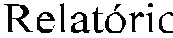 dos encontrosXXXETAPA / FASEMETA2ATIVIDADESINDICADOR FÍSICOINDICADOR FÍSICODURAÇÃODURAÇÃOETAPA / FASEMETA2ATIVIDADESUnidadeQuantidadeInícioTérminoETAPA / FASEMETA3ATIVIDADESINDICADOR FÍSICOINDICADOR FÍSICODURAÇÃODURAÇÃOETAPA / FASEMETA3ATIVIDADESUnidadeQuantidadeInícioTérminoETAPA / FASEMETA4ATIVIDADESINDICADOR FÍSICOINDICADOR FÍSICODURAÇÃODURAÇÃOETAPA / FASEMETA4ATIVIDADESUnidadeQuantidadeInícioTérminoIV - PLANO DE APLICAÇÃO DOS RECURSOSIV - PLANO DE APLICAÇÃO DOS RECURSOSIV - PLANO DE APLICAÇÃO DOS RECURSOSIV - PLANO DE APLICAÇÃO DOS RECURSOSIV - PLANO DE APLICAÇÃO DOS RECURSOSIV - PLANO DE APLICAÇÃO DOS RECURSOS1   RESUMO DO DEMONSTRATIVO DE RECURSOS (conforme planilha em anexo)1   RESUMO DO DEMONSTRATIVO DE RECURSOS (conforme planilha em anexo)1   RESUMO DO DEMONSTRATIVO DE RECURSOS (conforme planilha em anexo)1   RESUMO DO DEMONSTRATIVO DE RECURSOS (conforme planilha em anexo)1   RESUMO DO DEMONSTRATIVO DE RECURSOS (conforme planilha em anexo)1   RESUMO DO DEMONSTRATIVO DE RECURSOS (conforme planilha em anexo)A   DESPESAS DO PROJETOA   DESPESAS DO PROJETOA   DESPESAS DO PROJETOA   DESPESAS DO PROJETOA   DESPESAS DO PROJETOA   DESPESAS DO PROJETONATUREZA DE DESPESA Código   TítuloNATUREZA DE DESPESA Código   TítuloVALOR (R$)VALOR (R$)VALOR (R$)VALOR (R$)339004               CONTRATAÇÕES      POR      TEMPO DETERMINADO339004               CONTRATAÇÕES      POR      TEMPO DETERMINADO339014 - DIÁRIAS SERVIDOR FEDERAL339014 - DIÁRIAS SERVIDOR FEDERAL339018     AUXILIO FINANCEIRO A ESTUDANTE (DISCENTE)339018     AUXILIO FINANCEIRO A ESTUDANTE (DISCENTE)339020 - BOLSA DE PESQUISA339020 - BOLSA DE PESQUISA339020 - BOLSA DE ENSINO339020 - BOLSA DE ENSINO339020 - BOLSA DE EXTENSÃO339020 - BOLSA DE EXTENSÃO339020 - BOLSA DE INOVAÇÃO339020 - BOLSA DE INOVAÇÃO339030 - MATERIAL DE CONSUMO339030 - MATERIAL DE CONSUMO339032   MATERIAL DE DISTRIBUIÇÃO GRATUITA339032   MATERIAL DE DISTRIBUIÇÃO GRATUITA339033     -     PASSAGENS     E     DESPESAS     COMLOCOMOÇÃO339033     -     PASSAGENS     E     DESPESAS     COMLOCOMOÇÃO339033   LOCAÇÃO DE MEIOS DE TRANSPORTE339033   LOCAÇÃO DE MEIOS DE TRANSPORTE339036   DIÁRIAS COLABORADOR EVENTUAL339036   DIÁRIAS COLABORADOR EVENTUAL339036   SERVIÇOS DE TERCEIROS PESSOA FÍSICA339036   SERVIÇOS DE TERCEIROS PESSOA FÍSICA339039         SERVIÇOS   DE   TERCEIROS   PESSOA JURÍDICA (sem as despesas administrativas da Fundação de Apoio)339039         SERVIÇOS   DE   TERCEIROS   PESSOA JURÍDICA (sem as despesas administrativas da Fundação de Apoio)339039   CUSTO OPERACIONAL FADESP339039   CUSTO OPERACIONAL FADESP339047         OBRIGAÇÕES TRIBUTÁRIAS E CONTRIBUTIVAS(A  contratação  na  natureza  339036 gera encargo patronal [acréscimo] de 20%, exceto diárias colaborador eventual)339047         OBRIGAÇÕES TRIBUTÁRIAS E CONTRIBUTIVAS(A  contratação  na  natureza  339036 gera encargo patronal [acréscimo] de 20%, exceto diárias colaborador eventual)449039   SOFTWARE449039   SOFTWARE449051   OBRAS E INSTALAÇÕES449051   OBRAS E INSTALAÇÕES449052                EQUIPAMENTO      E       MATERIAL PERMANENTE449052                EQUIPAMENTO      E       MATERIAL PERMANENTESUBTOTAL (sem as despesas administrativas da Fundação           e taxas)                                            R$SUBTOTAL (sem as despesas administrativas da Fundação           e taxas)                                            R$SUBTOTAL (sem as despesas administrativas da Fundação           e taxas)                                            R$SUBTOTAL (sem as despesas administrativas da Fundação           e taxas)                                            R$SUBTOTAL (sem as despesas administrativas da Fundação           e taxas)                                            R$SUBTOTAL (sem as despesas administrativas da Fundação           e taxas)                                            R$TAXAS:           % PROAD                % UNIDADE      FUNDAÇÃO               %TAXAS:           % PROAD                % UNIDADE      FUNDAÇÃO               %TAXAS:           % PROAD                % UNIDADE      FUNDAÇÃO               %TAXAS:           % PROAD                % UNIDADE      FUNDAÇÃO               %TAXAS:           % PROAD                % UNIDADE      FUNDAÇÃO               %TAXAS:           % PROAD                % UNIDADE      FUNDAÇÃO               %Despesas administrativas:Despesas administrativas:Despesas administrativas:Despesas administrativas:Despesas administrativas:Despesas administrativas:TOTAL GLOBAL:TOTAL GLOBAL:TOTAL GLOBAL:TOTAL GLOBAL:TOTAL GLOBAL:TOTAL GLOBAL:B   DESPESAS ADMINISTRATIVAS DA CONTRATADAB   DESPESAS ADMINISTRATIVAS DA CONTRATADAB   DESPESAS ADMINISTRATIVAS DA CONTRATADAB   DESPESAS ADMINISTRATIVAS DA CONTRATADAB   DESPESAS ADMINISTRATIVAS DA CONTRATADAB   DESPESAS ADMINISTRATIVAS DA CONTRATADAEspecificaçãoDetalhamentoDetalhamentoFonte dos recursosQuantidadeValorDespesas AdministrativasConforme planilha em anexoConforme planilha em anexoxxxxSUBTOTALSUBTOTALSUBTOTALSUBTOTALSUBTOTALSUBTOTAL2   FONTE DOS RECURSOS2   FONTE DOS RECURSOS2   FONTE DOS RECURSOSFONTEVALOR A CONCEDERVALOR CONTRAPARTIDA UFPAXXXXXTOTALXXXXXX3   PLANO DE APLICAÇÃO DE DESPESAS DETALHADO:3   PLANO DE APLICAÇÃO DE DESPESAS DETALHADO:3   PLANO DE APLICAÇÃO DE DESPESAS DETALHADO:3   PLANO DE APLICAÇÃO DE DESPESAS DETALHADO:3   PLANO DE APLICAÇÃO DE DESPESAS DETALHADO:CÓDIGO/TÍTULO DA NATUREZA DE DESPESA:CÓDIGO/TÍTULO DA NATUREZA DE DESPESA:CÓDIGO/TÍTULO DA NATUREZA DE DESPESA:CÓDIGO/TÍTULO DA NATUREZA DE DESPESA:CÓDIGO/TÍTULO DA NATUREZA DE DESPESA:DescriçãoUnidadeQuantidadeValorValorDescriçãoUnidadeQuantidadeUnitárioTotalSubtotal 1Subtotal 1Subtotal 1Subtotal 1CÓDIGO/TÍTULO DA NATUREZA DE DESPESA:CÓDIGO/TÍTULO DA NATUREZA DE DESPESA:CÓDIGO/TÍTULO DA NATUREZA DE DESPESA:CÓDIGO/TÍTULO DA NATUREZA DE DESPESA:CÓDIGO/TÍTULO DA NATUREZA DE DESPESA:DescriçãoUnidadeQuantidadeValorValorDescriçãoUnidadeQuantidadeUnitárioTotalSubtotal 2Subtotal 2Subtotal 2Subtotal 2CÓDIGO/TÍTULO DA NATUREZA DE DESPESA:CÓDIGO/TÍTULO DA NATUREZA DE DESPESA:CÓDIGO/TÍTULO DA NATUREZA DE DESPESA:CÓDIGO/TÍTULO DA NATUREZA DE DESPESA:CÓDIGO/TÍTULO DA NATUREZA DE DESPESA:DescriçãoUnidadeQuantidadeValorValorDescriçãoUnidadeQuantidadeUnitárioTotalSubtotal 3Subtotal 3Subtotal 3Subtotal 3CÓDIGO/TÍTULO DA NATUREZA DE DESPESA:CÓDIGO/TÍTULO DA NATUREZA DE DESPESA:CÓDIGO/TÍTULO DA NATUREZA DE DESPESA:CÓDIGO/TÍTULO DA NATUREZA DE DESPESA:CÓDIGO/TÍTULO DA NATUREZA DE DESPESA:DescriçãoUnidadeQuantidadeValorValorDescriçãoUnidadeQuantidadeUnitárioTotalSubtotal 4Subtotal 4Subtotal 4Subtotal 4Total Geral das Despesas do ProjetoTotal Geral das Despesas do ProjetoTotal Geral das Despesas do ProjetoTotal Geral das Despesas do ProjetoV - CRONOGRAMA DE DESEMBOLSO FINANCEIROV - CRONOGRAMA DE DESEMBOLSO FINANCEIROV - CRONOGRAMA DE DESEMBOLSO FINANCEIROV - CRONOGRAMA DE DESEMBOLSO FINANCEIROParcela 1:Parcela 1:Parcela 1:Parcela 1:Meta/EtapaMÊSANOVALOR(conforme planilha em anexo)Meta 1 / Etapa 1 XXXXXRelatórioDez/2014XXXXMeta 1 / Etapa 2 XXXXXRelatório meses jan/2014 e fev/2014Mar/2014XXXMeta 1 / Etapa 3 XXXXXRelatório 1º encontro presencialjun/2014XXXXTOTAL PARCELA 1Parcela 2:Parcela 2:Parcela 2:Parcela 2:Meta/EtapaMÊSANOVALOR(conforme planilha em anexo)TOTAL PARCELA 2Parcela 3:Parcela 3:Parcela 3:Parcela 3:Meta/EtapaMÊSANOVALOR(conforme planilha em anexo)TOTAL PARCELA 3Parcela 4:Parcela 4:Parcela 4:Parcela 4:Meta/EtapaMÊSANOVALOR(conforme planilha em anexo)TOTAL PARCELA 4VI   IMPACTOS DO PROJETOSocialEconômicoAmbiental